Välövervägt budgetdirektiv?LR:s budgetdirektiv inför TB 4 2020 kräver inbesparingar i personalkostnader vilket i skolvärlden också betyder färre lärare. Detta föranleder exempelvis att det blir svårt att garantera att de studerande som antagits i Ålands musikinstitut möjlighet att fullfölja sina studier. Vid tider av arbetslöshet bör man satsa på utbildning, inte skära ner.Med hänvisning till 38 § 1 mom. lagtingsordningen ställer jag till vederbörande medlem av landskapsregeringen följande skriftliga fråga: Anser landskapsregeringen att det budgetdirektiv som gick ut till myndigheterna är välövervägt inom utbildningssektorn? 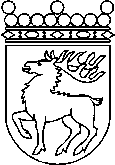 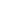 Ålands lagtingSKRIFTLIG FRÅGA nr 4/2019-2020SKRIFTLIG FRÅGA nr 4/2019-2020Vicetalman DatumIngrid Zetterman2020-08-18Till Ålands lagtingTill Ålands lagtingTill Ålands lagtingTill Ålands lagtingTill Ålands lagtingMariehamn den 18 augusti 2020Mariehamn den 18 augusti 2020Ingrid Zetterman